             ПРИНЯТО						                 УТВЕРЖДЕНО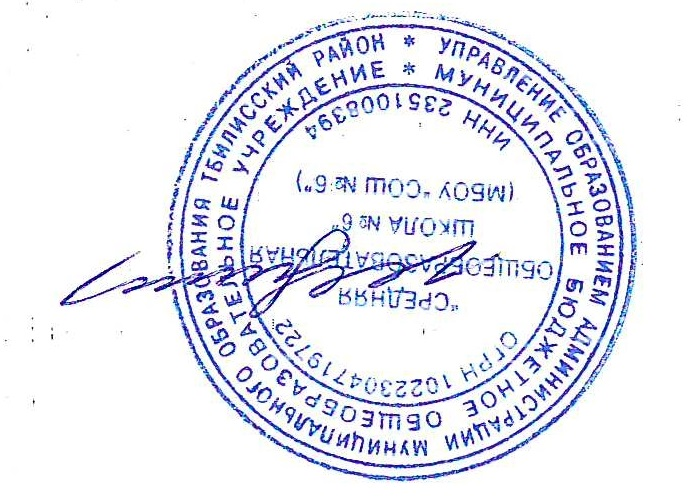 на заседании педагогического Совета 	             Приказом директора МБОУ « СОШ№ 6»МБОУ «СОШ № 6» 			                           _____ ______  И.А. Костина                                       Протокол № 7от  31 августа  2018 г.	                           № 654 от 01 сентября 2018 г.Положение о формах, периодичности и порядке  текущего контроля успеваемости и промежуточной аттестации обучающихся МБОУ «СОШ № 6»                              1.Общие положения      1.1. Настоящее Положение разработано в соответствии с Федеральным законом от 29 декабря 2012 г. № 273-ФЗ «Об образовании в Российской Федерации»,  приказом Министерства образования и науки Российской Федерации от 30 августа 2013 г. № 1015 «Об утверждении Порядка организации и осуществления образовательной деятельности по основным общеобразовательным программам – образовательным программам начального общего, основного общего и среднего общего образования», приказом Министерства образования и науки Российской Федерации от 26.12.2013 № 1400 «Об утверждении порядка проведения государственной итоговой аттестации по образовательным программам среднего общего образования», приказом Министерства образования и науки Российской Федерации от 25.12.2013 № 1394 «Об утверждении порядка проведения государственной итоговой аттестации по образовательным программам основного общего образования» и Уставом МБОУ «СОШ № 6».  1.2. Настоящее Положение о  формах, периодичности и порядке  текущего контроля успеваемости и промежуточной аттестации обучающихся  (далее - Положение) является локальным нормативным актом МБОУ «СОШ № 6», регулирующим периодичность, порядок,  систему оценок и формы проведения промежуточной аттестации обучающихся и текущего контроля их успеваемости. 1.3. Освоение образовательной программы, в том числе отдельной части или всего объема учебного предмета, курса, дисциплины (модуля) образовательной программы, сопровождается текущим контролем успеваемости и промежуточной аттестацией обучающихся. 1.4. Текущий контроль успеваемости учащихся – это систематическая проверка учебных достижений обучающихся, проводимая учителем в ходе осуществления образовательной деятельности в соответствии с образовательной программой. Проведение текущего контроля успеваемости направлено на обеспечение выстраивания образовательного процесса максимально эффективным образом для достижения  результатов освоения основных общеобразовательных программ, предусмотренных федеральными государственными образовательными стандартами начального общего, основного общего и среднего общего образования (далее – ФГОС).1.5.  Промежуточная аттестация – это установление уровня достижения результатов освоения учебных предметов, курсов, дисциплин (модулей), предусмотренных  образовательной программой.      1.6. Промежуточная аттестация  проводится, начиная со второго класса.    1.7. Промежуточная аттестация подразделяется на четвертную, полугодовую  промежуточную аттестацию, которая проводится по каждому учебному предмету, курсу, дисциплине, модулю по итогам четверти, полугодия, а также годовую промежуточную аттестацию, которая проводится по каждому учебному предмету, курсу, дисциплине, модулю по итогам учебного года.Годовая промежуточная аттестация проводится на основе результатов четвертных, полугодовых промежуточных аттестаций, и представляет собой результат четвертной, полугодовой аттестации. Результат - это среднее арифметическое результатов четвертных, полугодовых  аттестаций. Округление результата проводится в пользу обучающегося. 1.8. Для обучающихся 11 классов в качестве промежуточной аттестации в декабре последнего года обучения проводится итоговое сочинение (изложение), срок проведения которого  устанавливается Рособрнадзором.Оценивание итогового сочинения (изложения) осуществляется по системе «зачет», «незачет». Положительный результат за итоговое сочинение (изложение) является условием допуска к государственной итоговой аттестации.Обучающиеся, получившие за итоговое сочинение (изложение) неудовлетворительный результат, допускаются повторно к проведению итогового сочинения (изложения) в дополнительные сроки (в феврале и мае текущего года).2.Содержание и порядок проведения текущего контроля успеваемости учащихся 2.1. Текущий контроль успеваемости обучающихся проводится в течение учебного периода в целях:- контроля уровня достижения обучающимися результатов, предусмотренных образовательной программой;-  оценки соответствия результатов освоения образовательных программ  требованиям ФГОС;- проведения обучающимся самооценки, оценки его работы педагогическим работником с целью возможного совершенствования  образовательного процесса;- форму текущей аттестации определяет учитель с учётом особенностей обучающихся (в том числе  имеющих статус ребёнка с ОВЗ), содержанием учебного материала, используемых им образовательных технологий.2.2. Текущий контроль осуществляется педагогическим работником, реализующим соответствующую часть образовательной программы. Педагогические работники несут ответственность за объективность выставления текущей, промежуточной и итоговой оценки знаний обучающихся.2.3. Порядок, формы, периодичность, количество обязательных мероприятий при проведении текущего контроля успеваемости обучающихся определяются педагогическим работником с учетом образовательной программы..         2.4. Фиксация результатов текущего контроля осуществляется  в виде отметок по четырехбалльной  системе (минимальный балл—«2», максимальный балл—«5»).         2.5. Текущий контроль успеваемости обучающихся первого класса в течение учебного года осуществляется без фиксации достижений обучающихся  в виде отметок по четырехбалльной системе, допустимо использовать только положительную и не различаемую по уровням фиксацию.        2.6. По курсу « Основы религиозных культур и светской этики»  в течение учебного года текущий контроль осуществляется без фиксации достижений обучающихся  в виде отметок по четырехбалльной системе. Объектом оценивания по данному курсу становится нравственная и культурологическая компетентность ученика, рассматриваемые как универсальная способность человека понимать значение нравственных норм, правил морали, веры и религии в жизни человека, семьи, общества, воспитание потребности к духовному развитию. На странице предметной сводной ведомости журнала и в личном деле обучающихся 4 класса делается запись «осв.»-«неосв.». Текущая аттестация обучающихся 9 классов по профориентационным курсам осуществляется без фиксации достижений обучающихся  в виде отметок по четырехбалльной системе. Фиксируется записью в журнале «зачет»-«незачет».Текущая аттестация обучающихся 9 классов по курсу «Проектная и исследовательская деятельность» осуществляется с фиксацией достижений обучающихся  в виде отметок по четырехбалльной системе по завершении защиты проектной работы.Текущая аттестация обучающихся 10-11 классов по элективным  курсам осуществляется с фиксацией достижений обучающихся  в виде отметок по четырехбалльной системе.      2.7. Текущий контроль обучающихся, временно находящихся в санаторных школах, реабилитационных общеобразовательных учреждениях, осуществляется в этих учебных заведениях и учитывается при выставлении четвертной, полугодовой оценки.       2.8. Последствия получения неудовлетворительного результата текущего контроля успеваемости определяются педагогическим работником в соответствии с образовательной программой, и могут включать в себя проведение дополнительной работы с обучающимся, индивидуализацию содержания образовательной деятельности обучающегося.  2.9. Результаты текущего контроля фиксируются в классных журналах.2.10. Успеваемость обучающихся, занимающихся по индивидуальному учебному плану, подлежит текущему контролю с учетом особенностей освоения образовательной программы, предусмотренных индивидуальным учебным планом. 2.11.Обучающиеся, имеющие статус ребёнка с ОВЗ, обучаются по основным адаптированным образовательным программам в полном объёме. При выставлении текущих оценок учитель должен учитывать индивидуальные особенности каждого обучающегося. При выставлении текущих оценок допускается оценка «2».2.12.Порядок выставления отметок за письменные работы:отметка за выполненную письменную работу (сочинение, изложение, диктант или контрольная работа) во 2-4 классах заносится в классный журнал к следующему уроку;отметка за письменную работу (сочинение, изложение, диктант, контрольная работа, лабораторная работа, практическая работа) по предметам в 5 – 9 классах – не позже чем через три дня после их проведения;отметка за письменную работу (изложение, диктант, контрольная работа, лабораторная работа, практическая работа) по предметам в 10-11 классах – не позже чем через три дня после их проведения;отметка за сочинение в 10 – 11 классах – не более чем через 7 дней;Отметки за сочинение, изложение и диктант с грамматическим заданием по русскому языку  выставляются в классный журнал в одну клеточку по диагонали; за сочинение по литературе оценка за содержание выставляется на предметную страницу «Литература», оценка за грамотность - на предметную страницу «Русский язык».2.13 При изучении предмета «Физическая культура»(в том числе раздела «Самбо») в случае , если ученик освобожден от практических занятий по медицинским показаниям, оценка выставляется по четырёхбальной системе за изучение теоретической части.2.14. В течение года в МБОУ «СОШ № 6» проводятся административные контрольные работы по графику. Проверку выполненных работ осуществляет учитель, проведя сравнительный анализ результатов. Выбор предметов обусловлен следующими причинами:математика и русский язык являются обязательными предметами государственной итоговой аттестации; наиболее часто выбираемые предметы для сдачи экзаменов в выпускных классах;предметы, подлежащие проверке в соответствии с планом внутришкольного контроля.2.15. Педагогические работники доводят до сведения родителей (законных представителей)  сведения о результатах текущего контроля успеваемости учащихся как посредством заполнения предусмотренных документов, в том числе в электронной форме (дневник учащегося, электронный журнал), так и по запросу родителей (законных представителей) учащихся. Педагогические работники в рамках работы с родителями (законными представителями) учащихся обязаны прокомментировать результаты текущего контроля успеваемости учащихся в устной форме. Родители (законные представители) имеют право на получение информации об итогах текущего контроля успеваемости учащегося в письменной форме в виде выписки из соответствующих документов, для чего должны обратиться к классному руководителю.3.Содержание  и порядок проведения промежуточной аттестации3.1. Целями проведения промежуточной аттестации являются:- объективное установление фактического уровня освоения образовательной программы и достижения результатов освоения образовательной программы; - соотнесение этого уровня с требованиями ФГОС;- оценка достижений конкретного учащегося, позволяющая выявить пробелы в освоении им образовательной программы и учитывать индивидуальные потребности учащегося в осуществлении образовательной деятельности,- оценка динамики индивидуальных образовательных достижений, продвижения в достижении планируемых результатов освоения образовательной программы3.2. Промежуточная аттестация в МБОУ «СОШ № 6»  проводится на основе принципов объективности, беспристрастности. Оценка результатов освоения учащимися образовательных программ осуществляется в зависимости от достигнутых учащимся результатов и не может быть поставлена в зависимость от формы получения образования, формы обучения, факта пользования платными дополнительными образовательными услугами и иных подобных обстоятельств. 3.3. Формами промежуточной аттестации являются:- письменная проверка – письменный ответ учащегося на один или систему вопросов (заданий). К письменным ответам относятся: домашние, проверочные, лабораторные, практические, контрольные, творческие работы; письменные отчёты  о наблюдениях; письменные ответы на вопросы теста; сочинения, изложения, диктанты, рефераты, проекты;- устная проверка – устный ответ учащегося на один или систему вопросов в форме ответа,  беседы, говорения, собеседования и другое;- комбинированная проверка - сочетание письменных и устных форм проверок, комплексная проверка по ФГОС.Иные формы промежуточной аттестации могут предусматриваться образовательной программой. В случаях, предусмотренных образовательной программой, в качестве результатов промежуточной аттестации могут быть зачтены выполнение тех иных заданий, проектов в ходе образовательной деятельности, результаты участия в олимпиадах, конкурсах, конференциях, иных подобных мероприятиях. 3.4. Фиксация результатов промежуточной аттестации осуществляется, как правило, по четырехбалльной  системе: «2», «3»,  «4»,  «5». Обучающимся, имеющиеся статус ребёнка с ОВЗ, оценка «2» не выставляется.  3.5. При выставлении итоговых оценок за четверть, полугодие учитель должен руководствоваться следующим:а) оценки за письменные текущие и контрольные работы, за работы по обобщению материала являются приоритетными;       б) отметка учащегося за четверть или полугодие выставляется как  средняя  арифметическая оценка  результатов   контрольных, лабораторных, практических, самостоятельных работ, текущих оценок. 3.6. Учащиеся 2-11 классов аттестуются по всем предметам по окончании учебного года. Годовая отметка по предмету выставляется ученику, имеющему не менее 3-х итоговых четвертных отметок в 2-9 классах или 2-х полугодовых отметок в 10-11 классах.3.7. Ученику, имеющему менее 3-х четвертных отметок в 2-9 классах или 2-х полугодовых отметок, годовая отметка в баллах не выставляется. Такой ученик считается не аттестованным по данному предмету.3.8. При пропуске учащимся по уважительной причине более половины учебного времени, отводимого на изучение учебного предмета, курса, дисциплины, модуля учащийся имеет право на перенос срока проведения промежуточной аттестации. Новый срок проведения промежуточной аттестации определяется  с учетом учебного плана, индивидуального учебного плана на основании заявления учащегося (его родителей, законных представителей). 3.9. Педагогические работники доводят до сведения родителей (законных представителей)  сведения о результатах промежуточной аттестации учащихся как посредством заполнения предусмотренных документов, в том числе в электронной форме (дневник учащегося, электронный журнал), так и по запросу родителей (законных представителей) учащихся. Педагогические работники в рамках работы с родителями (законными представителями) учащихся обязаны прокомментировать результаты промежуточной аттестации учащихся в устной форме. Родители (законные представители) имеют право на получение информации об итогах промежуточной аттестации учащегося в письменной форме в виде выписки из соответствующих документов, для чего должны обратиться к  классному руководителю. 3.10. Особенности сроков и порядка проведения промежуточной аттестации могут быть установлены на основании решения педагогического совета  для следующих категорий учащихся по заявлению учащихся (их законных представителей):       выезжающих на учебно-тренировочные сборы, на олимпиады школьников, на российские или международные спортивные соревнования, конкурсы, смотры, олимпиады и тренировочные сборы и иные подобные мероприятия;       отъезжающих на постоянное место жительства за рубеж –      для иных учащихся по решению педагогического совета.Промежуточная аттестация выпускников, не имеющих возможности по уважительным причинам пройти ГИА в сроки, установленные в соответствии с действующим законодательством, а так же обучающихся, получающих образование в  семейной форме  и форме самообразования  МБОУ «СОШ № 6» организуется в досрочный период. Вопросы, связанные с досрочным прохождением промежуточной аттестации, рассматриваются на педагогическом совете МБОУ «СОШ№6».Промежуточная аттестация обучающихся, получающих образование в форме семейного образования, в форме самообразования,  для выпускников, не имеющих возможности по уважительным причинам пройти ГИА в сроки, установленные в соответствии с действующим законодательством проводится в соответствии в сроки и формах, предусмотренных иными нормативными актами МБОУ «СОШ № 6» (приказ директора).3.11.  Для учащихся, обучающихся по индивидуальному учебному плану, сроки и порядок проведения промежуточной аттестации определяются индивидуальным учебным планом.3.12.  Итоги промежуточной аттестации обсуждаются на заседаниях методического совета МБОУ «СОШ№6» и педагогического совета МБОУ «СОШ № 6».3.13. Промежуточная аттестация обучающихся 1 классов не проводится.3.14. Неудовлетворительные результаты в промежуточной аттестации по одному или нескольким учебным предметам, курсам, дисциплинам или не прохождение промежуточной аттестации при отсутствии уважительных причин признаются академической задолженностью.3.15.Если обучающийся получил неудовлетворительный результат в промежуточной аттестации по одному или нескольким предметам , курсам, дисциплинам или не прошёл промежуточную аттестацию при отсутствии уважительных причин , то МБОУ «СОШ№6» не в праве отчислить обучающегося за неуспеваемость сразу после указанной промежуточной аттестации.Обучающиеся обязан ликвидировать академическую задолженность. Они вправе пройти промежуточную аттестацию по соответствующему учебному предмету, курсу, дисциплине не более двух раз в сроки, определяемые МБОУ «СОШ№6» в пределах одного года с момента образования такой задолженности. В указанный период не включается время болезни обучающегося.Ответственность за ликвидацию академической задолженности в течении следующего учебного года возлагается на  их родителей (законных представителей).Сроки повторной промежуточной аттестации устанавливаются исходя из фактической подготовленности обучающегося, согласовав их с родителями (законными представителями) обучающегося.Для проведения промежуточной аттестации в МБОУ «СОШ№6» создается комиссия приказом директора.3.16. Обучающиеся, не прошедшие промежуточной аттестации по уважительным причинам или имеющие академическую задолженность, переводятся в следующий класс условно. 3.17.Обучающиеся с ОВЗ по вопросам не прохождения промежуточной аттестации должны рассматриваться индивидуально, исходя из характера ограничений и содержания адаптированной программы. Повторное обучение детей с ОВЗ не допускается.3.18. Материал для проведения промежуточной аттестации разрабатывается учителем, рассматривается и согласовывается на методическом совете МБОУ «СОШ№6».Аттестационный материал сдаётся заместителю директора по УВР за две недели до начала аттестационного периода, хранится в сейфе у директора.Состав предметных экспертных комиссий утверждается приказом директора МБОУ «СОШ№6».Оценки аттестационной комиссией выставляются в протоколе. Критерии оценивания излагаются в пояснительной записке к экзаменационному материалу. Отметки промежуточной аттестации отражаются в журнале (электронном журнале) в сводной ведомости. В личное дело обучающегося выставляется итоговая оценка с учётом промежуточной аттестации.3.19. Родители (законные представители) обучающегося, обеспечивающие получение обучающимся общего образования в форме семейного образования, самообразования , обязаны своевременно создать условия обучающемуся для ликвидации академической задолженности и обеспечить контроль за её ликвидацией.4. Порядок перевода учащихся в следующий класс 4.1. Учащиеся, освоившие в полном объёме соответствующую часть образовательной программы, переводятся в следующий класс.4.2. Неудовлетворительные результаты промежуточной аттестации по одному или нескольким учебным предметам, курсам, дисциплинам (модулям) образовательной программы или не прохождение промежуточной аттестации при отсутствии уважительных причин признаются академической задолженностью. 4.3. Учащиеся обязаны ликвидировать академическую задолженность.4.4. МБОУ «СОШ № 6»  создает  условия учащемуся для ликвидации академической задолженности и обеспечивает контроль за своевременностью ее ликвидации.4.5. Учащиеся, не прошедшие промежуточную аттестацию по уважительным причинам или имеющие академическую задолженность, переводятся в следующий класс  условно. 4.6. Учащиеся  по образовательным программам начального общего, основного общего образования, среднего общего образования, не ликвидировавшие в установленные сроки академической задолженности с момента ее образования, по усмотрению их родителей (законных представителей) оставляются на повторное обучение, переводятся на обучение по адаптированным образовательным программам в соответствии с рекомендациями психолого-медико-педагогической комиссии либо на обучение по индивидуальному учебному плану.Администрация МБОУ «СОШ № 6» информирует родителей учащегося о необходимости принятия решения об организации дальнейшего обучения учащегося в письменной форме.